		Ann Visger Preparatory AcademySchool Supplies **Proper gym shoes and socks for Physical Education    **Music Book, Reed, Drum Sticks  (TBD)Kindergarten 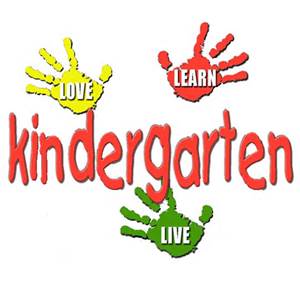 1    12” inch ruler	1    Blunt scissors1    Box of #2 Pencils2    Boxes of Tissue (wishlist item)2    Box of Crayons1    Dry Erase Markers Set4    Glue Sticks1    Large Pink Eraser1    Pencil Case6    Pocket Folders3    Spiral Notebooks 1    Hand Sanitizer 1    Head phone setFirst Grade 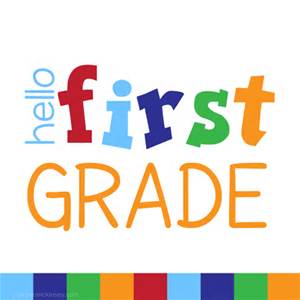 1   Blunt scissors1   Box of #2 Pencils2   Boxes of Tissue (wishlist item)1   Box of Washable Crayons1   Dry Erase Markers4   Glue Sticks1   Large Pink Eraser1   Pencil Case6   Pocket Folders3   Spiral Notebooks1   Hand Sanitizer1   Large Gallon Zip Lock Bags1   Sandwich (size) Zip Lock Bags1   Clorox Wipes (wishlist item)1   Head phone setSecond Grade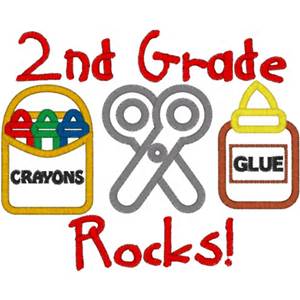 1    12” inch ruler	1    Blunt scissors1    Box of #2 Pencils1    Pencil Sharpener with Capturing Case2    Boxes of Tissue(wishlist item)1    Box of Crayons1   Dry Erase Markers Set4   Glue Sticks1   Large Pink Eraser1   Pencil Case4   Pocket Folders3   Spiral Notebooks2   Composition Notebooks1   Hand Sanitizer 1   Head phone setThird Grade 	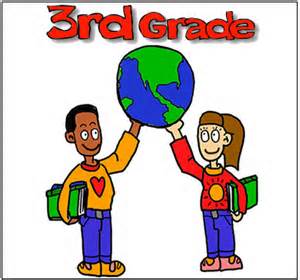 1    12” inch ruler	1    Blunt scissors1    Box of #2 Pencils2    Boxes of Tissue (wishlist item)1    Box of Crayons1    Wide Line Paper 1    Hand Sanitizer 1   Dry Erase Markers Set4   Glue Sticks1   Large Pink Eraser1   Pencil Case6   Pocket Folders3   Spiral Notebooks1   1 to 1 ½ Inc. Binder1    Pencil Sharpener with Capturing Case1    Head phone setFourth Grade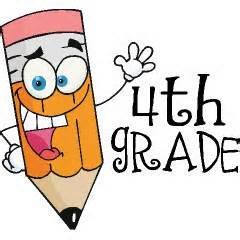 1    12” inch ruler1    Blunt scissors3    Box of #2 Pencils2    Boxes of Tissue(wishlist item)1    Composition Notebook 1    Dry Erase Markers  and 4 Glue Sticks 1    Hand Sanitizer / 1 Clorox Wipes (wishlist item)1    Large Pink Eraser and 1 Pencil Case 6    Pocket Folders1   Headphones for Computer Lab4  Spiral Notebooks (blue, red, green, yellow)Fifth Grade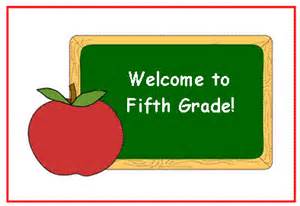 1    12” inch ruler1    Blunt scissors3    Box of #2 Pencils2    Boxes of Tissue (wishlist item)1    Composition Notebooks 1    2 in-Binders 1    Dry Erase Markers  and 4 Glue Sticks 1    Large Pink Eraser and 1 Pencil Case 6    Pocket Folders and 6 Spiral Notebooks1    Hand Sanitizer / 1 Clorox Wipes (wishlist item)1    Headphones for Computer Lab1    Packs of Wide Line Paper 